Los Estados Miembros de la UIT mencionados, cuyas Administraciones son miembros de la Comunidad de Desarrollo del África Meridional (SADC), desean formular las siguientes propuestas comunes para los trabajos de la Conferencia Mundial de Radiocomunicaciones de 2015 (CMR-15), que figuran en diversos Addenda al presente documento. En el Anexo al presente documento se facilita el índice de dichos Addenda. Todas las referencias a «Temas» se refieren a los temas identificados y mencionados en el «Informe de la RPC», esto es, el Informe de la Reunión Preparatoria de la Conferencia sobre los aspectos técnicos, operativos y de reglamentación/procedimiento que se examinarán en la Conferencia Mundial de Radiocomunicaciones de 2015 (CMR-15). Asimismo, por «Método» se entiende un método propuesto en el citado Informe de la RPC.Las Administraciones de los Estados Miembros de la SADC arriba citados confían en que estas propuestas comunes facilitarán y contribuirán a mejorar los trabajos de la Conferencia para lograr el consenso de los Estados Miembros de la UIT sobre los diversos puntos del orden del día.ANEXOEstructura de las propuestas comunes de la SADC a la CMR-15 y correspondencia con los puntos del orden del día de la CMR-15 ______________Conferencia Mundial de Radiocomunicaciones (CMR-15)
Ginebra, 2-27 de noviembre de 2015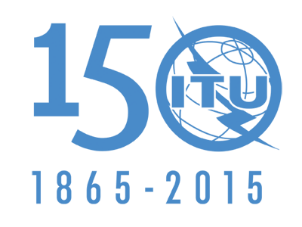 UNIÓN INTERNACIONAL DE TELECOMUNICACIONESSESIÓN PLENARIADocumento 130-S16 de octubre de 2015Original: inglésAngola (República de)/Botswana (República de)/Lesotho (Reino de)/Mauricio (República de)/Madagascar (República de)/Mozambique (República de)/Malawi/Namibia (República de)/República Democrática del Congo/Seychelles (República de)/Sudafricana (República)/Swazilandia (Reino de)/Tanzanía (República Unida de)/Zambia (República de)/Zimbabwe (República de)Angola (República de)/Botswana (República de)/Lesotho (Reino de)/Mauricio (República de)/Madagascar (República de)/Mozambique (República de)/Malawi/Namibia (República de)/República Democrática del Congo/Seychelles (República de)/Sudafricana (República)/Swazilandia (Reino de)/Tanzanía (República Unida de)/Zambia (República de)/Zimbabwe (República de)PROPUESTAS PARA LOS TRABAJOS DE LA CONFERENCIAPROPUESTAS PARA LOS TRABAJOS DE LA CONFERENCIADocumentoTítuloDocumento principal Propuestas comunes de la SADC para los trabajos de la Conferencia Addéndum 1Propuestas comunes de la SADC, Parte 1 - Punto 1.1 del orden del día Addéndum 2Propuestas comunes de la SADC, Parte 2 - Punto 1.2 del orden del día Addéndum 3Propuestas comunes de la SADC, Parte 3 - Punto 1.3 del orden del día Addéndum 4Propuestas comunes de la SADC, Parte 4 - Punto 1.4 del orden del día Addéndum 5Propuestas comunes de la SADC, Parte 5 - Punto 1.5 del orden del día Addéndum 6Propuestas comunes de la SADC, Parte 6 - Punto 1.6.1 del orden del día Addéndum 7Propuestas comunes de la SADC, Parte 7 - Punto 1.7 del orden del día Addéndum 8Propuestas comunes de la SADC, Parte 8 - Punto 1.8 del orden del día Addéndum 9Propuestas comunes de la SADC, Parte 9 - Punto 1.9 del orden del día Add.1 al Addéndum 9Propuestas comunes de la SADC, Parte 9 Subparte 1 - Punto 1.9.1 del orden del día Add.2 al Addéndum 9Propuestas comunes de la SADC, Parte 9 Subparte 2 - Punto 1.9.2 del orden del día Addéndum 10Propuestas comunes de la SADC, Parte 10 - Punto 1.10 del orden del día Addéndum 11Propuestas comunes de la SADC, Parte 11 - Punto 1.11del orden del día Addéndum 12Propuestas comunes de la SADC, Parte 12 - Punto 1.12 del orden del día Addéndum 13Propuestas comunes de la SADC, Parte 13 - Punto 1.13 del orden del día Addéndum 14Propuestas comunes de la SADC, Parte 14 - Punto 1.14 del orden del día Addéndum 15Propuestas comunes de la SADC, Parte 15 - Punto 1.15 del orden del día Addéndum 16Propuestas comunes de la SADC, Parte 16 - Punto 1.16 del orden del día Addéndum 17Propuestas comunes de la SADC, Parte 17 - Punto 1.17 del orden del día Addéndum 18Propuestas comunes de la SADC, Parte 18 - Punto 1.18 del orden del día Addéndum 19Propuestas comunes de la SADC, Parte 19 - Punto 2 del orden del día Addéndum 20Propuestas comunes de la SADC, Parte 20 - Punto 4 del orden del día Addéndum 21Propuestas comunes de la SADC, Parte 21 - Punto 7 del orden del día Add.1 al Addéndum 21Propuestas comunes de la SADC, Parte 21 Subparte A - Punto 7 del orden del día - Tema AAdd.2 al Addéndum 21Propuestas comunes de la SADC, Parte 21 Subparte B - Punto 7 del orden del día - Tema BAdd.3 al Addéndum 21Propuestas comunes de la SADC, Parte 21 Subparte C - Punto 7 del orden del día - Tema CAdd.4 al Addéndum 21Propuestas comunes de la SADC, Parte 21 Subparte D - Punto 7 del orden del día - Tema DAdd.5 al Addéndum 21Propuestas comunes de la SADC, Parte 21 Subparte E - Punto 7 del orden del día - Tema EAdd.6 al Addéndum 21Propuestas comunes de la SADC, Parte 21 Subparte F - Punto 7 del orden del día - Tema FAdd.7 al Addéndum 21Propuestas comunes de la SADC, Parte 21 Subparte G - Punto 7 del orden del día - Tema GAdd.8 al Addéndum 21Propuestas comunes de la SADC, Parte 21 Subparte H - Punto 7 del orden del día - Tema HAdd.9 al Addéndum 21Propuestas comunes de la SADC, Parte 21 Subparte I - Punto 7 del orden del día - Tema IAdd.10 al Addéndum 21Propuestas comunes de la SADC, Parte 21 Subparte J - Punto 7 del orden del día - Tema JAdd.11 al Addéndum 21Propuestas comunes de la SADC, Parte 21 Subparte K - Punto 7 del orden del día - Tema KAdd.12 al Addéndum 21Propuestas comunes de la SADC, Parte 21 Subparte L - Punto 7 del orden del día - Tema LAddéndum 22Propuestas comunes de la SADC, Parte 22 - Punto 9.1Add.1 al Addéndum 22Propuestas comunes de la SADC, Parte 22 Subparte A - Punto 9.1 del orden del día - Tema 9.1.1 Add.2 al Addéndum 22Propuestas comunes de la SADC, Parte 22 Subparte B - Punto 9.1 del orden del día - Tema 9.1.2 Add.3 al Addéndum 22Propuestas comunes de la SADC, Parte 22 Subparte C - Punto 9.1 del orden del día - Tema 9.1.3 Add.4 al Addéndum 22Propuestas comunes de la SADC, Parte 22 Subparte D - Punto 9.1 del orden del día - Tema 9.1.4 Add.5 al Addéndum 22 Propuestas comunes de la SADC, Parte 22 Subparte E - Punto 9.1 del orden del día - Tema 9.1.5Add.6 al Addéndum 22Propuestas comunes de la SADC, Parte 22 Subparte F - Punto 9.1 del orden del día - Tema 9.1.6 Add.7 al Addéndum 22Propuestas comunes de la SADC, Parte 22 Subparte G - Punto 9.1 del orden del día - Tema 9.1.7 Add.8 al Addéndum 22Propuestas comunes de la SADC, Parte 22 Subparte H - Punto 9.1 del orden del día - Tema 9.1.8 Addéndum 23Propuestas comunes de la SADC, Parte 23 - Punto 9.2 del orden del día (no hay propuestas)Addéndum 24Propuestas comunes de la SADC, Parte 24 - Punto 9.3 del orden del día Addéndum 25
(Add.1 a 3)Propuestas comunes de la SADC, Parte 25 - Punto 10 del orden del día Addéndum 26Propuestas comunes de la SADC, Parte 26 sobre el seguimiento mundial de los vuelos 